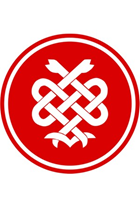 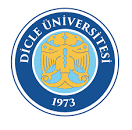 DİCLE ÜNİVERSİTESİTIP FAKÜLTESİ2023–2024 EĞİTİM-ÖĞRETİM YILIDÖNEM-IIINÖROLOJİK BİLİMLER VE RUH SAĞLIĞI VE HASTALIKLARI DERS KURULU19.03.2024 -29.04.2024DİCLE ÜNİVERSİTESİ TIP FAKÜLTESİ 2023-2024 EĞİTİM-ÖĞRETİM YILI DÖNEM-III NÖROLOJİK BİLİMLER VE RUH SAĞLIĞI VE HASTALIKLARI DERS KURULUPRATİK UYGULAMA PROGRAMIDİCLE ÜNİVERSİTESİ TIP FAKÜLTESİ 2023-2024  EĞİTİM-ÖĞRETİM YILI DÖNEM – IIINÖROLOJİK BİLİMLER VE RUH SAĞLIĞI VEHASTALIKLARI DERSKURULUİYİ HEKİMLİK UYGULAMALARI PROGRAMIDÖNEM – III İHU Koordinatörü: Doç. Dr. Ahmet YILMAZDerslerTeorikPratikToplamRuh Sağ ve Hast.18---18Tıbbi Farmakoloji18---18Nöroloji14---14Patoloji12416Beyin Cerrahisi10---10Göz Hastalıkları6---6Biyofizik8---8Radyoloji3---3Anestezi2---2KBB2---2Biyofizik-KBB2---2Tıbbi Biyokimya2---2Nükleer tıp1---1Çocuk ve Ergen ruh sağlığı4---4Çocuk Sağlığı ve Hastalıkları2---2TOPLAM1044108Ders Kurulu Başkanı: Dr. Öğr. Üyesi Hamza GÜLTEKİNDers Kurulu Başkanı: Dr. Öğr. Üyesi Hamza GÜLTEKİNDers Kurulu Başkanı: Dr. Öğr. Üyesi Hamza GÜLTEKİNDers Kurulu ÜyeleriDers SaatiProf Dr. M. Ufuk ALUÇLUNöroloji1Prof. Dr. Levent ERDİNÇT. Biyokimya2Prof. Dr. Meral ERDİNÇT. Farmakoloji9Prof. Dr Veysi AKPOLATBiofizik2Dr. Hamza  GÜLTEKİNNöroloji1Prof. Dr. Zülküf AKDAĞBiyofizik6Prof. Dr. Abdullah ACARNöroloji3Prof. Dr. Adalet ARIKANOĞLUNöroloji3Prof. Dr. Haktan KARAMANAnestezi2Prof.Dr. Mahmut BULUTRuh Sağ ve Hast.8Prof.Dr. Abdullah ATLIRuh Sağ ve Hast.3Doç.Dr. Mehmet GÜNEŞRuh Sağ ve Hast.7Prof. Dr. Mehmet Uğur ÇEVİKNöroloji3Prof. Dr. Tevfik YILMAZNöroşirurji3Prof.Dr. Eşref AKILNöroloji3Dr.Öğr.Üye. Rojan İPEKÇocuk Hastalıkları2Doç. Dr. Bekir TAŞDEMİRNükleer Tıp1Doç. Dr. Mine KARAHANGöz Hastalıkları2Doç. Dr. Pınar AYDIN ÖZTÜRKNöroşirürji5Doç. Dr. Hüseyin ÖZEVRENNöroşirürji1Doç. Dr. İlker KELLET. Farmakoloji9Doç.Dr. İbrahim İBİLOĞLUPatoloji12Dr.Öğr. Üyesi İbrahim BAŞARNöroşirürji2Dr. Öğr. Üyesi Muhammet AYRALKulak Burun Boğaz Hastalıkları-4Dr.Öğr. Üyesi M. Emin DURSUNGöz Hastalıkları4Doç.Dr. Salih HATTAPOĞLURadyoloji3Dr.Öğr. Üyesi Masum ÖZTÜRKÇocuk ve Ergen Ruh Sağlığı ve Hastalıkları4DÖNEM IIINÖROLOJİK HASTALIKLAR VE RUH SAĞLIĞI ve HASTALIKLARI DERS KURULUAMAÇ VE PROGRAM ÇIKTILARIDÖNEM IIINÖROLOJİK HASTALIKLAR VE RUH SAĞLIĞI ve HASTALIKLARI DERS KURULUAMAÇ VE PROGRAM ÇIKTILARIDers Kurulunun AdıNÖROLOJİK HASTALIKLAR VE RUH SAĞLIĞI ve HASTALIKLARIDers Kurulunun TürüZorunluDers Kurulunun Kredisi8Eğitim DiliTürkçeDers Kurulunun SorumlusuDr. Öğr. Üyesi Hamza GÜLTEKİNDers Kurulunun Ön KoşullarıYokDers Kurulunun Süresi5 HaftaTeorik ders saati116Uygulamalı ders saati1Ders Kurulunun AmacıSinir Sistemi ve Psikiyatrik Hastalıkların etyopatogenezi, bu hastalıkların belirtileri, temel klinik ve laboratuvar bulguları, tanı yöntemleri ve bu hastalıkların tedavisinde kullanılan ilaçlar hakkında bilgi kazanmaktır.Öğrenim ÇıktılarıÖÇ-1)Nörolojik hastalıkların etyopatogenezini, belirtilerini, temel klinik, laboratuvar bulgularını sayabilmeli,ÖÇ-2)Nörolojik hastalıkların histopatolojik temel özelliklerini sayabilmeli,ÖÇ-3)Görme yolları anatomisini, görme fizyolojisini, patolojilerini kavramalı ve anlatabilmeli,ÖÇ-4)Akut ve Kronik ağrı yakınmasına karşı klinik yaklaşımı öğrenmeli,ÖÇ-5) Radyolojik ve Nükleer Tıp görüntüleme tekniklerinin biyofizik temellerini ve işitmenin biyofizik mekanizmasını kavramalı,ÖÇ-6) Pediatrik nörolojik muayeneyi öğrenmeli ve nörolojik sistem bozukluklarını tanımlayabilmeli,ÖÇ-7) Psikososyal gelişim süreçlerini ve davranış bozukluklarının etyopatogenezini, klinik özelliklerini kavramalı,ÖÇ-8) Fonksiyonel nöroşirürji ve epilepsi cerrahisinin esaslarını öğrenmeli,ÖÇ-9)Belirti ve bulgular üzerinden Psikiyatrik değerlendirmenin esaslarını kavramalı ve sayabilmeli,ÖÇ-10) Psikiyatrik hastalıkların temel klinik belirti ve bulgularını tanımlayabilmeli,ÖÇ-11) Psikiyatrik hastalıkları sınıflandırabilmeli, ayırıcı tanısının temel yöntemlerini sayabilmeli,ÖÇ-12) Otitis media ve işitme kayıpları hakkında klinik yaklaşımı öğrenmeli,ÖÇ-13) Nörolojik bozukluklarda nükleer tıp uygulamalarının endikasyonlarını ve anılan tetkikleri yorumlamayı öğrenmeli,ÖÇ-14) Nöroradyolojik değerlendirme ve görüntüleme yöntemlerini kavramalı ve yorumlayabilmeli,ÖÇ-15) Nörolojik ve Psikiyatrik bozuklukların biyokimyasal açıdan karakteristiklerini kavramalı ve klinik örneklerdeki sonuçları yorumlayabilmeli,ÖÇ-16)Nörolojik ve psikiyatrik hastalıklarda kullanılan ilaçların etkilerini, etki mekanizmalarını, farmakokinetiğini, yan tesirlerini ve ilaç etkileşmelerini sayabilmelidir.Öğretme YöntemleriAmfi dersi, demonstrasyon, uygulama, deney, ödev,Değerlendirme YöntemiÇSS, OYPS, Pratik Değerlendirme, Ödev, Performans DeğerlendirmesiÖnerilen KaynaklarDÖNEM3DÖNEM3DÖNEM3DÖNEM3DÖNEM3DÖNEM3DÖNEM3KOMİTE 7:  NÖROLOJİK BİLİMLER VE RUH SAĞLIĞI VE HASTALIKLARI DERS KURULU                                            19.03.2024  -  29.04.2024KOMİTE 7:  NÖROLOJİK BİLİMLER VE RUH SAĞLIĞI VE HASTALIKLARI DERS KURULU                                            19.03.2024  -  29.04.2024KOMİTE 7:  NÖROLOJİK BİLİMLER VE RUH SAĞLIĞI VE HASTALIKLARI DERS KURULU                                            19.03.2024  -  29.04.2024KOMİTE 7:  NÖROLOJİK BİLİMLER VE RUH SAĞLIĞI VE HASTALIKLARI DERS KURULU                                            19.03.2024  -  29.04.2024KOMİTE 7:  NÖROLOJİK BİLİMLER VE RUH SAĞLIĞI VE HASTALIKLARI DERS KURULU                                            19.03.2024  -  29.04.2024KOMİTE 7:  NÖROLOJİK BİLİMLER VE RUH SAĞLIĞI VE HASTALIKLARI DERS KURULU                                            19.03.2024  -  29.04.2024KOMİTE 7:  NÖROLOJİK BİLİMLER VE RUH SAĞLIĞI VE HASTALIKLARI DERS KURULU                                            19.03.2024  -  29.04.2024TARİHSAATSAATDERSKONUÖĞRETİM ÜYESİ19.03.2024SALI08:30-09.201Ders Kurulu Amaç ve Öğrenim HedefleriDers Kurulu BaşkanıDoç.Dr.Hamza GÜLTEKİN19.03.2024SALI09:30-10.202PatolojiSSS'nin Temel Hücresel Reaksiyonları SSS'ninHerediter Tümör SendromlarıDoç.Dr. İbrahim İBİLOĞLU19.03.2024SALI10:30-11.203BiyofizikBilgisayarlı Tomografinin Fiziksel İlkeleriProf. Dr. Z. AKDAĞ19.03.2024SALI11:30-12.204BiyofizikBilgisayarlı Tomografinin Fiziksel İlkeleriProf. Dr. Z. AKDAĞ19.03.2024SALI13:30-14.205Tıp Eğitimiİyi Hekimlik Uygulamaları19.03.2024SALI14:30-15.206Tıp Eğitimiİyi Hekimlik Uygulamaları119.03.2024SALI15:30-16.207Tıp Eğitimiİyi Hekimlik Uygulamaları19.03.2024SALI16:30-17.208Tıp Eğitimiİyi Hekimlik Uygulamaları20.03.2024ÇARŞAMBA08:30-09.201PatolojiPeriferik ve SSS Tümörleri PatolojisiDoç.Dr. İbrahim İBİLOĞLU20.03.2024ÇARŞAMBA09:30-10.202PatolojiPeriferik ve SSS Tümörleri PatolojisiDoç.Dr. İbrahim İBİLOĞLU20.03.2024ÇARŞAMBA10:30-11.203NörolojiSerebrovasküler HastalıklarProf.Dr. Eşref AKIL20.03.2024ÇARŞAMBA11:30-12.204T. FarmakolojiSSS Farmakolojisine GirişProf. Dr. M. ERDİNÇ20.03.2024ÇARŞAMBA13:30-14.205T. FarmakolojiSSS Farmakolojisine GirişProf. Dr. M. ERDİNÇ20.03.2024ÇARŞAMBA14:30-15.206BiyofizikNükleer Tıp Görüntüleme Yöntemlerinin TemelleriProf. Dr. Z. AKDAĞ20.03.2024ÇARŞAMBA15:30-16.207BiyofizikNükleer Tıp Görüntüleme Yöntemlerinin TemelleriProf. Dr. Z. AKDAĞ20.03.2024ÇARŞAMBA16:30-17.208Serbest çalışma21.03.2024PERŞEMBE08:30-09.201NörolojiSerebrovasküler HastalıklarProf.Dr. Eşref AKIL21.03.2024PERŞEMBE09:30-10.202PatolojiSSS'nin Dolaşım Bozuklukları ve Vasküler Hast. PatolojisiDoç.Dr. İbrahim İBİLOĞLU21.03.2024PERŞEMBE10:30-11.203T. FarmakolojiAntiepileptik İlaçlarProf. Dr. İ. KELLE21.03.2024PERŞEMBE11:30-12.204T. FarmakolojiAntiepileptik İlaçlarProf.Dr. İ. KELLE21.03.2024PERŞEMBE13:30-14.205Çocuk Sağlığı veHastalıklarıÇocuklarda Nörolojik Sistem SemptomatolojisiDr.Öğr.Üye. Rojan İPEK21.03.2024PERŞEMBE14:30-15.206Çocuk Sağlığı veHastalıklarıÇocukluk Çağı KonvülziyonlarıDr.Öğr.Üye. Rojan İPEK21.03.2024PERŞEMBE15:30-16.207NöroşirürjiSerebrovasküler Hastalıklar CerrahisiProf. Dr. T. YILMAZ21.03.2024PERŞEMBE16:30-17.208Serbest çalışma22.03.2024CUMA08:30-09.201T. FarmakolojiGenel Anestezinin FarmakolojisiProf.Dr. Dr. İ. KELLE22.03.2024CUMA09:30-10.202T. FarmakolojiGenel Anestezinin FarmakolojisiProf.Dr. İ. KELLE22.03.2024CUMA10:30-11.203Ruh Sağ ve Hast.Psikiyatrik Görüşme Belirtiler ve BulgularProf.Dr.Mahmut BULUT22.03.2024CUMA11:30-12.204Ruh Sağ ve Hast.Psikiyatrik Görüşme Belirtiler ve BulgularProf.Dr.Mahmut BULUT22.03.2024CUMA13:30-14.205NöroşirürjiMSS TümörleriDoç.Dr. Hüseyin ÖZEVREN22.03.2024CUMA14:30-15.206PatolojiSSS'ninDejeneratif Hastalıkları PatolojisiDoç.Dr. İbrahim İBİLOĞLU22.03.2024CUMA15:30-16.207PatolojiSSS'ninToksik ve Metabolik HastalıklarıPatolojisiDoç.Dr. İbrahim İBİLOĞLU22.03.2024CUMA16:30-17.208Serbest çalışma25.03.2024PAZARTESİ08:30-09.201Serbest çalışma25.03.2024PAZARTESİ09:30-10.202Serbest çalışma25.03.2024PAZARTESİ10:30-11.203Serbest çalışma25.03.2024PAZARTESİ11:30-12.204Serbest çalışma25.03.2024PAZARTESİ13:30-14.205Ruh Sağ ve Hast.Nörobilişsel bozukluklar(Demanslar ve Deliryum)Prof.Dr.Mahmut BULUT25.03.2024PAZARTESİ14:30-15.206Ruh Sağ ve Hast.Nörobilişsel bozukluklar (Demanslar ve Deliryum)Prof.Dr.Mahmut BULUT25.03.2024PAZARTESİ15:30-16.207T. Farmakolojiİlaç Suistimali ve BağımlılığıProf. Dr. M. ERDİNÇ25.03.2024PAZARTESİ16:30-17.208T. Farmakolojiİlaç Suistimali ve BağımlılığıProf. Dr. M. ERDİNÇ26.03.2024SALI08:30-09.201Tıp EğitimiYaşamın başında ve sonunda alınan etik kararlarDr.Öğr.Üyesi Enes ARICA26.03.2024SALI09:30-10.202Tıp EğitimiYaşamın başında ve sonunda alınan etik kararlarDr.Öğr.Üyesi Enes ARICA26.03.2024SALI10:30-11.203Tıp EğitimiDekontaminasyon, dezenfeksiyon, sterilizasyonProf.Dr.Günay SAKA26.03.2024SALI11:30-12.204Tıp EğitimiDekontaminasyon, dezenfeksiyon, sterilizasyonProf.Dr.Günay SAKA26.03.2024SALI13:30-14.205Tıp Eğitimiİyi Hekimlik Uygulamaları26.03.2024SALI14:30-15.206Tıp Eğitimiİyi Hekimlik Uygulamaları226.03.2024SALI15:30-16.207Tıp Eğitimiİyi Hekimlik Uygulamaları26.03.2024SALI16:30-17.208Tıp Eğitimiİyi Hekimlik Uygulamaları27.03.2024ÇARŞAMBA08:30-09.201Ruh Sağ ve Hast.Şizofreni Spektrum ve Diğer Psikotik  BozukluklarProf.Dr.Mahmut BULUT27.03.2024ÇARŞAMBA09:30-10.202Ruh Sağ ve Hast.Şizofreni Spektrum ve Diğer Psikotik BozukluklarProf.Dr.Mahmut BULUT27.03.2024ÇARŞAMBA10:30-11.203NörolojiEpilepsi: Patofizyoloji ve semiyolojiProf. Dr. M. U. ALUÇLU27.03.2024ÇARŞAMBA11:30-12.204Ruh Sağ ve Hast.Cinsel İşlev Bozuklukları ve Cinsel Kimlik DisforisiDoç.Dr.Mehmet GÜNEŞ27.03.2024ÇARŞAMBA13:30-14.205T. FarmakolojiAntipisikotik İlaçlarProf. Dr. İ. KELLE27.03.2024ÇARŞAMBA14:30-15.206T. FarmakolojiAntidepresan İlaçlarProf.Dr. İ. KELLE27.03.2024ÇARŞAMBA15:30-16.207Serbest çalışma27.03.2024ÇARŞAMBA16:30-17.208Serbest çalışma28.03.2024PERŞEMBE08:30-09.201T. FarmakolojiSSS Stimulanları ve HalusinojenlerProf. Dr. M. ERDİNÇ28.03.2024PERŞEMBE09:30-10.202T. FarmakolojiHipnosedatiflerProf. Dr. M. ERDİNÇ28.03.2024PERŞEMBE10:30-11.203AnesteziAkut ve Kronik Ağrıda Tedavi YaklaşımlarıProf. Dr. H. KARAMAN28.03.2024PERŞEMBE11:30-12.204AnesteziAkut ve Kronik Ağrıda Tedavi YaklaşımlarıProf. Dr. H. KARAMAN28.03.2024PERŞEMBE13:30-14.205Ruh Sağ ve Hast.Somatik Semptom ve İlişkili BozukluklarDoç. Dr. Mehmet GÜNEŞ28.03.2024PERŞEMBE14:30-15.206Ruh Sağ ve Hast.Somatik Semptom ve İlişkili BozukluklarDoç. Dr. Mehmet GÜNEŞ28.03.2024PERŞEMBE15:30-16.207Serbest çalışma28.03.2024PERŞEMBE16:30-17.208Serbest çalışma29.03.2024CUMA08:30-09.201NörolojiBaşağrısıProf. Dr. A. ARIKANOĞLU29.03.2024CUMA09:30-10.202NörolojiAğrı FizyopatolojisiProf. Dr. A. ACAR29.03.2024CUMA10:30-11.203T. FarmakolojHipnosedatifler ve alkolProf. Dr. M. ERDİNÇ29.03.2024CUMA11:30-12.204T. FarmakolojiHipnosedatifler ve alkolProf. Dr. M. ERDİNÇ29.03.2024CUMA13:30-14.205T. FarmakolojiBaşağrısı Tedavisinde Kullanılan İlaçlarProf.. Dr. İ. KELLE29.03.2024CUMA14:30-15.206BiyofizikManyetik Rezonans GörüntülemeYöntemlerinin TemelleriProf. Dr. Z. AKDAĞ29.03.2024CUMA15:30-16.207BiyofizikManyetik Rezonans GörüntülemeYöntemlerinin TemelleriProf. Dr. Z. AKDAĞ29.03.2024CUMA16:30-17.208Serbest çalışma01.04.2024PAZARTESİ08:30-09.201Ruh Sağ ve Hast.Madde ile ilişkili bozukluklar ve bağımlılık bozukluklarıProf. Dr. Abdullah ATLI01.04.2024PAZARTESİ09:30-10.202Ruh Sağ ve Hast.Madde ile ilişkili bozukluklar ve bağımlılık bozukluklarıProf. Dr. Abdullah ATLI01.04.2024PAZARTESİ10:30-11.203PatolojiSSS'ninTravmatik Hastalıkları PatolojisiDoç.Dr. İbrahim İBİLOĞLU01.04.2024PAZARTESİ11:30-12.204NöroşirürjiMedullaSpinalis BasılarıDr.Öğr Üyesi İ. BAŞAR01.04.2024PAZARTESİ13:30-14.205NöroşirürjiDisk HernileriDoç. Dr. Pınar AYDIN ÖZTÜRK01.04.2024PAZARTESİ14:30-15.206NöroşirürjiDisk HernileriDoç. Dr. Pınar AYDIN ÖZTÜRK01.04.2024PAZARTESİ15:30-16.207Serbest çalışma01.04.2024PAZARTESİ16:30-17.208Serbest çalışma02.04.2024SALI08:30-09.201Tıp EğitimiAydınlatılmış onam almaProf.Dr. Veysi AKPOLAT02.04.2024SALI09:30-10.202Tıp EğitimiAydınlatılmış onam almaProf.Dr. Veysi AKPOLAT02.04.2024SALI10:30-11.203Tıp EğitimiDoğum sonrası Anne/Bebek bakımı yapabilmeDr.Öğr.Üyesi Gamze ERTEN BUCAKTEPE02.04.2024SALI11:30-12.204Tıp EğitimiDoğum sonrası Anne/Bebek bakımı yapabilmeDr.Öğr.Üyesi Gamze ERTEN BUCAKTEPE02.04.2024SALI13:30-14.205Tıp Eğitimiİyi Hekimlik Uygulamaları02.04.2024SALI14:30-15.206Tıp Eğitimiİyi Hekimlik Uygulamaları302.04.2024SALI15:30-16.207Tıp Eğitimiİyi Hekimlik Uygulamaları02.04.2024SALI16:30-17.208Tıp Eğitimiİyi Hekimlik Uygulamaları03.04.2024ÇARŞAMBA08:30-09.201Ruh Sağ ve Hast.İkiuçlu (Bipolar) ve ilişkili bozukluklarDoç. Dr. Mehmet GÜNEŞ03.04.2024ÇARŞAMBA09:30-10.202RadyolojiNöroradyolojiye GirişDoç. Dr. S. HATTAPOĞLU03.04.2024ÇARŞAMBA10:30-11.203BiyofizikUltrasonografinin Fiziksel İlkeleriProf. Dr V. AKPOLAT03.04.2024ÇARŞAMBA11:30-12.204BiyofizikUltrasonografinin Fiziksel İlkeleriProf. Dr V. AKPOLAT03.04.2024ÇARŞAMBA13:30-14.205NörolojiBilinç BozukluklarıProf.Dr. M. U. ÇEVİK03.04.2024ÇARŞAMBA14:30-15.206NörolojiBilişsel FonksiyonlarDr.Öğretim Üyesi Yavuz YÜCEL03.04.2024ÇARŞAMBA15:30-16.207Serbest çalışma03.04.2024ÇARŞAMBA16:30-17.208Serbest çalışma04.04.2024PERŞEMBE08:30-09.201NörolojiSSS ve İmmün SistemDoç.Dr.Hamza GÜLTEKİN04.04.2024PERŞEMBE09:30-10.202NörolojiSSS Demiyelinizan HastalıklarıProf.Dr.A.ARIKANOĞLU04.04.2024PERŞEMBE10:30-11.203NörolojiPiramidal Sistem HastalıklarıProf. Dr. M. U. ÇEVİK04.04.2024PERŞEMBE11:30-12.204NörolojiEkstrapramidal Sistem Bozuklukları:PatofizyolojiProf. Dr. M. U. ÇEVİK04.04.2024PERŞEMBE13:30-14.205NöroşirürjiKafa İçi Basınç Artması (KİBAS)Doç. Dr. Pınar AYDIN ÖZTÜRK04.04.2024PERŞEMBE14:30-15.206NöroşirürjiKafa TravmalarıDoç. Dr. Pınar AYDIN ÖZTÜRK04.04.2024PERŞEMBE15:30-16.207Serbest çalışma04.04.2024PERŞEMBE16:30-17.208Serbest çalışma05.04.2024CUMA08:30-09.201PatolojiSSS'nin Miyelin Hastalıkları patolojisiDoç.Dr. İbrahim İBİLOĞLU05.04.2024CUMA09:30-10.202PatolojiKas Hastalıkları PatolojisiDoç.Dr. İbrahim İBİLOĞLU05.04.2024CUMA10:30-11.203NörolojiKas HastalıklarıProf. Dr. A. ACAR05.04.2024CUMA11:30-12.204NörolojiKas HastalıklarıProf. Dr. A. ACAR05.04.2024CUMA13:30-14.205Ruh Sağ ve Hast.Obsesif kompulsif bozukluk ve ilişkili bozukluklarProf.Dr.Mahmut BULUT05.04.2024CUMA14:30-15.206Ruh Sağ ve Hast.Obsesif kompulsif bozukluk ve ilişkili bozukluklarProf.Dr.Mahmut BULUT05.04.2024CUMA15:30-16.207NörolojiPeriferik Sinir ve Motor Nöron HastalıklarıProf. Dr. E. AKIL05.04.2024CUMA16:30-17.208Serbest çalışma08.04.2024PAZARTESİ08:30-09.20108.04.2024PAZARTESİ09:30-10.202RESMİ TATİL08.04.2024PAZARTESİ10:30-11.20308.04.2024PAZARTESİ11:30-12.20408.04.2024PAZARTESİ13:30-14.20508.04.2024PAZARTESİ14:30-15.20608.04.2024PAZARTESİ15:30-16.207RESMİ TATİL08.04.2024PAZARTESİ16:30-17.20809.04.2024SALI08:30-09.20109.04.2024SALI09:30-10.20209.04.2024SALI10:30-11.20309.04.2024SALI11:30-12.20409.04.2024SALI13:30-14.20509.04.2024SALI14:30-15.206RESMİ TATİL09.04.2024SALI15:30-16.20709.04.2024SALI16:30-17.20810.04.2024ÇARŞAMBA08:30-09.20110.04.2024ÇARŞAMBA09:30-10.202RESMİ TATİL10.04.2024ÇARŞAMBA10:30-11.20310.04.2024ÇARŞAMBA11:30-12.20410.04.2024ÇARŞAMBA13:30-14.20510.04.2024ÇARŞAMBA14:30-15.206RESMİ TATİL10.04.2024ÇARŞAMBA15:30-16.20710.04.2024ÇARŞAMBA16:30-17.20811.04.2024PERŞEMBE08:30-09.20111.04.2024PERŞEMBE09:30-10.202RESMİ TATİL11.04.2024PERŞEMBE10:30-11.20311.04.2024PERŞEMBE11:30-12.20411.04.2024PERŞEMBE13:30-14.20511.04.2024PERŞEMBE14:30-15.206RESMİ TATİL11.04.2024PERŞEMBE15:30-16.20711.04.2024PERŞEMBE16:30-17.20812.04.2024CUMA08:30-09.20112.04.2024CUMA09:30-10.202RESMİ TATİL12.04.2024CUMA10:30-11.20312.04.2024CUMA11:30-12.20412.04.2024CUMA13:30-14.20512.04.2024CUMA14:30-15.206RESMİ TATİL12.04.2024CUMA15:30-16.20712.04.2024CUMA16:30-17.20815.04.2024PAZARTESİ08:30-09.201T. FarmakolojiAntiparkinson İlaçlarProf. Dr. M. ERDİNÇ15.04.2024PAZARTESİ09:30-10.202Ruh Sağ ve Hast.Depresif BozukluklarDoç. Dr. Mehmet GÜNEŞ15.04.2024PAZARTESİ10:30-11.203Ruh Sağ ve Hast.Beslenme ve Yeme BozukluklarıProf. Dr. Abdullah ATLI15.04.2024PAZARTESİ11:30-12.204Ruh Sağ ve Hast.Travma ve Stresle İlişkili BozukluklarDoç. Dr. Mehmet GÜNEŞ15.04.2024PAZARTESİ13:30-14.205KBB-Biyofizikİşitsel Uyarılmış Potansiyeller ve İşitme (BERA)Dr.Öğr Üyesi M. AYRAL15.04.2024PAZARTESİ14:30-15.206KBB-Biyofizikİşitsel Uyarılmış Potansiyeller ve İşitme (BERA)Dr.Öğr Üyesi M. AYRAL15.04.2024PAZARTESİ15:30-16.207Serbest çalışma15.04.2024PAZARTESİ16:30-17.208Serbest çalışma16.04.2024SALI08:30-09.201Serbest Çalışma16.04.2024SALI09:30-10.202Serbest Çalışma16.04.2024SALI10:30-11.203Serbest Çalışma16.04.2024SALI11:30-12.204Serbest Çalışma16.04.2024SALI13:30-14.205Tıp Eğitimiİyi Hekimlik Uygulamaları16.04.2024SALI14:30-15.206Tıp Eğitimiİyi Hekimlik Uygulamaları416.04.2024SALI15:30-16.207Tıp Eğitimiİyi Hekimlik Uygulamaları16.04.2024SALI16:30-17.208Tıp Eğitimiİyi Hekimlik Uygulamaları17.04.2024ÇARŞAMBA08:30-09.201KBBOtitis MediaDr.Öğr.Üyesi Muhammed AYRAL17.04.2024ÇARŞAMBA09:30-10.202KBBİşitme KayıplarıDr.Öğr.Üyesi Muhammed AYRAL17.04.2024ÇARŞAMBA10:30-11.203PatolojiGöz Hastalıkları PatolojisiDoç.Dr. İbrahim İBİLOĞLU17.04.2024ÇARŞAMBA11:30-12.204NöroşirürjiPediatrik NöroşirürjiDoç. Dr. Pınar AYDIN ÖZTÜRK17.04.2024ÇARŞAMBA13:30-14.205T. BiyokimyaNörolojik Ve Psikiyatrik BozukluklarınBiyokimyasıProf. Dr. L. ERDİNÇ17.04.2024ÇARŞAMBA14:30-15.206T. BiyokimyaNörolojik Ve Psikiyatrik BozukluklarınBiyokimyasıProf. Dr. L. ERDİNÇ17.04.2024ÇARŞAMBA15:30-16.207Göz HastalıklarıGörme FizyolojisiDr. Öğr. Üyesi M. Emin DURSUN17.04.2024ÇARŞAMBA16:30-17.208Göz HastalıklarıNormal FundusDr.Öğr. Üyesi  M. Emin DURSUN18.04.2024PERŞEMBE08:30-09.201T. FarmakolojiOpoid AnaljeziklerProf. Dr. İ. KELLE18.04.2024PERŞEMBE09:30-10.202T. FarmakolojiOpoid AnaljeziklerProf. Dr. İ. KELLE18.04.2024PERŞEMBE10:30-11.203Çocuk-Ergen ruhsağlığıZeka GerilikleriDr.Öğr. Üyesi M. ÖZTÜRK18.04.2024PERŞEMBE11:30-12.204Çocuk-Ergen ruhsağlığıÖğrenme bozuklukları – Dikkat Eksikliği Hiperaktivite BozukluklarıDr.Öğr. Üyesi M.ÖZTÜRK18.04.2024PERŞEMBE13:30-14.205Tıp Eğitimiİyi Hekimlik Uygulamaları18.04.2024PERŞEMBE14:30-15.206Tıp Eğitimiİyi Hekimlik Uygulamaları518.04.2024PERŞEMBE15:30-16.207Tıp Eğitimiİyi Hekimlik Uygulamaları18.04.2024PERŞEMBE16:30-17.208Tıp Eğitimiİyi Hekimlik Uygulamaları19.04.2024CUMA08:30-09.201PatolojiSSS'ninMalformasyon ve Gelişim AnomalileriDoç.Dr. İbrahim İBİLOĞLU19.04.2024CUMA09:30-10.202PatolojiSantral sinir sistemi enfeksiyonları patolojisiDoç.Dr. İbrahim İBİLOĞLU19.04.2024CUMA10:30-11.203RadyolojiKranyum ve Beyin HastalıklarındaGörüntülemeDoç. Dr. S. HATTAPOĞLU19.04.2024CUMA11:30-12.204RadyolojiSpinal Kolon ve SpinalKord Hastalıklarında GörüntülemeDoç. Dr. S. HATTAPOĞLU19.04.2024CUMA13:30-14.205PatolojiSSS'nin Enfeksiyon Hastalıkları PatolojisiDoç.Dr. İbrahim İBİLOĞLU19.04.2024CUMA14:30-15.206PatolojiSSS'nin Enfeksiyon Hastalıkları PatolojisiLABDoç.Dr. İbrahim İBİLOĞLU19.04.2024CUMA15:30-16.207PatolojiSSS'nin Enfeksiyon Hastalıkları PatolojisiDoç.Dr. İbrahim İBİLOĞLU19.04.2024CUMA16:30-17.208PatolojiSSS'nin Enfeksiyon Hastalıkları PatolojisiDoç.Dr. İbrahim İBİLOĞLU22.04.2024PAZARTESİ08:30-09.201Beyin CerrahisiFonksiyonel nöroşirürjiProf. Dr. T. YILMAZ22.04.2024PAZARTESİ09:30-10.202Göz HastalıklarıPupillaDoç. Dr. Mine KARAHAN22.04.2024PAZARTESİ10:30-11.203Göz HastalıklarıPapil Ödemi ve PapillitDoç. Dr.  Mine KARAHAN22.04.2024PAZARTESİ11:30-12.204Göz HastalıklarıGörme Yolları ve LezyonlarıDr.Öğr.Üyesi  M.Emin DURSUN22.04.2024PAZARTESİ13:30-14.205Çocuk-Ergen Ruh SağlığıPsikososyal gelişim evreleriDr.Öğr. Üyesi M.ÖZTÜRK22.04.2024PAZARTESİ14:30-15.206Çocuk-Ergen Ruh SağlığıOtizm-Yıkıcı davranım bozukluklarıDr.Öğr. Üyesi M.ÖZTÜRK22.04.2024PAZARTESİ15:30-16.207Serbest çalışma22.04.2024PAZARTESİ16:30-17.208Serbest çalışma23.04.2023SALI08:30-09.20123.04.2023SALI09:30-10.202RESMİ TATİL23.04.2023SALI10:30-11.20323.04.2023SALI11:30-12.20423.04.2023SALI13:30-14.20523.04.2023SALI14:30-15.206RESMİ TATİL23.04.2023SALI15:30-16.20723.04.2023SALI16:30-17.20824.04.2024ÇARŞAMBA08:30-09.201Beyin CerrahisiEpilepsi ve cerrahi tedaviDr.Öğr. Üyesi İ. BAŞAR24.04.2024ÇARŞAMBA09:30-10.202Nükleer tıpNörolojik hastalıklarda Nükleer TıpuygulamalarıDoç. Dr. B. TAŞDEMİR24.04.2024ÇARŞAMBA10:30-11.203Göz HastalıklarıParalitik ŞaşılıklarDr.Öğr. Üyesi  M. Emin DURSUN24.04.2024ÇARŞAMBA11:30-12.204Ruh Sağ ve Hast.Dissosiyatif BozukluklarDoç. Dr. Mehmet GÜNEŞ24.04.2024ÇARŞAMBA13:30-14.205Tıp Eğitimiİyi Hekimlik Uygulamaları24.04.2024ÇARŞAMBA14:30-15.206Tıp Eğitimiİyi Hekimlik Uygulamaları624.04.2024ÇARŞAMBA15:30-16.207Tıp Eğitimiİyi Hekimlik Uygulamaları24.04.2024ÇARŞAMBA16:30-17.208Tıp Eğitimiİyi Hekimlik Uygulamaları25.04.2024PERŞEMBE08:30-09.201Serbest çalışma25.04.2024PERŞEMBE09:30-10.202Serbest çalışma25.04.2024PERŞEMBE10:30-11.203Serbest çalışma25.04.2024PERŞEMBE11:30-12.204Serbest çalışma25.04.2024PERŞEMBE13:30-14.205Serbest çalışma25.04.2024PERŞEMBE14:30-15.206Serbest çalışma25.04.2024PERŞEMBE15:30-16.207Serbest çalışma25.04.2024PERŞEMBE16:30-17.208Serbest çalışma26.04.2024CUMA08:30-09.20126.04.2024CUMA09:30-10.20226.04.2024CUMA10:30-11.203PATOLOJİ PRATİK SINAVI26.04.2024CUMA11:30-12.20426.04.2024CUMA13:30-14.20526.04.2024CUMA14:30-15.20626.04.2024CUMA15:30-16.20726.04.2024CUMA16:30-17.20829.04.2024PAZARTESİ08:30-09.20129.04.2024PAZARTESİ09:30-10.202DERS KURULU SINAVI (Saat: 10.00)29.04.2024PAZARTESİ10:30-11.20329.04.2024PAZARTESİ11:30-12.20429.04.2024PAZARTESİ13:30-14.20529.04.2024PAZARTESİ14:30-15.206Sınav değerlendirmesiB-3 Amfisi29.04.2024PAZARTESİ15:30-16.20729.04.2024PAZARTESİ16:30-17.208Nörolojik Bilimler, Ruh Sağlığı ve Hastalıkları Ders KuruluSORU/ÖĞRENİM ÇIKTISI MATRİSİNörolojik Bilimler, Ruh Sağlığı ve Hastalıkları Ders KuruluSORU/ÖĞRENİM ÇIKTISI MATRİSİNörolojik Bilimler, Ruh Sağlığı ve Hastalıkları Ders KuruluSORU/ÖĞRENİM ÇIKTISI MATRİSİNörolojik Bilimler, Ruh Sağlığı ve Hastalıkları Ders KuruluSORU/ÖĞRENİM ÇIKTISI MATRİSİNörolojik Bilimler, Ruh Sağlığı ve Hastalıkları Ders KuruluSORU/ÖĞRENİM ÇIKTISI MATRİSİNörolojik Bilimler, Ruh Sağlığı ve Hastalıkları Ders KuruluSORU/ÖĞRENİM ÇIKTISI MATRİSİNörolojik Bilimler, Ruh Sağlığı ve Hastalıkları Ders KuruluSORU/ÖĞRENİM ÇIKTISI MATRİSİNörolojik Bilimler, Ruh Sağlığı ve Hastalıkları Ders KuruluSORU/ÖĞRENİM ÇIKTISI MATRİSİNörolojik Bilimler, Ruh Sağlığı ve Hastalıkları Ders KuruluSORU/ÖĞRENİM ÇIKTISI MATRİSİNörolojik Bilimler, Ruh Sağlığı ve Hastalıkları Ders KuruluSORU/ÖĞRENİM ÇIKTISI MATRİSİNörolojik Bilimler, Ruh Sağlığı ve Hastalıkları Ders KuruluSORU/ÖĞRENİM ÇIKTISI MATRİSİNörolojik Bilimler, Ruh Sağlığı ve Hastalıkları Ders KuruluSORU/ÖĞRENİM ÇIKTISI MATRİSİNörolojik Bilimler, Ruh Sağlığı ve Hastalıkları Ders KuruluSORU/ÖĞRENİM ÇIKTISI MATRİSİNörolojik Bilimler, Ruh Sağlığı ve Hastalıkları Ders KuruluSORU/ÖĞRENİM ÇIKTISI MATRİSİNörolojik Bilimler, Ruh Sağlığı ve Hastalıkları Ders KuruluSORU/ÖĞRENİM ÇIKTISI MATRİSİNörolojik Bilimler, Ruh Sağlığı ve Hastalıkları Ders KuruluSORU/ÖĞRENİM ÇIKTISI MATRİSİNörolojik Bilimler, Ruh Sağlığı ve Hastalıkları Ders KuruluSORU/ÖĞRENİM ÇIKTISI MATRİSİÖÇ1ÖÇ2ÖÇ3ÖÇ4ÖÇ5ÖÇ6ÖÇ7ÖÇ8ÖÇ9ÖÇ10ÖÇ11ÖÇ12ÖÇ13ÖÇ14ÖÇ15ÖÇ16S1XS2XS3XS4XS5XS6XS7XS8XS9XS10XS11XS12XS13XS14XS15XS16XS17xS18XS19XS20XS21XS22XS23XS24xS25XS26XS27XS28XS29XS30XS31XS32XS33XS34xS35XS36XS37XS38XS39XS40XS41XS42XS43XS44XS45XS46XS47XS48XS49XS50XS51xS52XS53XS54XS55XS56XS57XS58XS59XS60XS61XS62XS63xS64XS65xS66XS67xS68xS69xS70xS71xS72xS73xS74xS75xS76xS77xS78xS79xS80xS81xS82xS83xS84xS85XS86XS87xS88XS89XS90XS91XS92XS93XS94XS95XS96XS97XS98XS99XS100XNOTARİHSAATPATOLOJİÖĞRETİM ÜYESİ119.04.202313:30-17:20SSS'nin Enfeksiyon Hastalıkları PatolojisiDoç.Dr. İbrahim İBİLOĞLUUygulamaÖğretim Üyesi19.03.202419.03.202426.03.202426.03.202402.04.202402.04.202416.04.202416.04.202418.04.202418.04.202424.04.202424.04.2024YERUygulamaÖğretim Üyesi13:30-   15:0015:30-   17:0013:30-   15:0015:30-   17:0013:30-   15:0015:30-   17:0013:30-   15:0015:30-   17:0013:30-   15:0015:30-   17:0013:30-  15:0015:30-   17:00YERNörolojik MuayeneDr. Öğr. Üyesi Hamza GÜLTEKİNABGHEFIJCDKLMBLİletişimBecerileri:Psikiyatrik öykü alabilmeDr. Öğretim Üyesi Elif ATEŞBUDAKBAHGFEJIDCLKMBLKulak Burun Boğaz MuayenesiDr. Öğr. Üyesi Muhammed AYRALCDIJABKLEFGHDERSLİK2Göz ve Gözdibi Muayene ve DeğerlendirmesiDr. Öğr. Üyesi Mehmet Emin DURSUNDCJIBALKFEHGDERSLİK3EFKLCDGHABIJMBLDCJIBALKFEHGDERSLİK4İHU grupları: İHU dersleri için sınıf listesinden 12 grup (A-L) oluşturulacaktır.İHU grupları: İHU dersleri için sınıf listesinden 12 grup (A-L) oluşturulacaktır.İHU grupları: İHU dersleri için sınıf listesinden 12 grup (A-L) oluşturulacaktır.İHU grupları: İHU dersleri için sınıf listesinden 12 grup (A-L) oluşturulacaktır.İHU grupları: İHU dersleri için sınıf listesinden 12 grup (A-L) oluşturulacaktır.İHU grupları: İHU dersleri için sınıf listesinden 12 grup (A-L) oluşturulacaktır.İHU grupları: İHU dersleri için sınıf listesinden 12 grup (A-L) oluşturulacaktır.Uygulama yerleri: Uygulamalar Tıp Eğitimi Beceri laboratuvarlarında yapılacak olup ders kurulu başlangıcında öğrenci panosunda duyurulacaktır.Uygulama yerleri: Uygulamalar Tıp Eğitimi Beceri laboratuvarlarında yapılacak olup ders kurulu başlangıcında öğrenci panosunda duyurulacaktır.Uygulama yerleri: Uygulamalar Tıp Eğitimi Beceri laboratuvarlarında yapılacak olup ders kurulu başlangıcında öğrenci panosunda duyurulacaktır.Uygulama yerleri: Uygulamalar Tıp Eğitimi Beceri laboratuvarlarında yapılacak olup ders kurulu başlangıcında öğrenci panosunda duyurulacaktır.Uygulama yerleri: Uygulamalar Tıp Eğitimi Beceri laboratuvarlarında yapılacak olup ders kurulu başlangıcında öğrenci panosunda duyurulacaktır.Uygulama yerleri: Uygulamalar Tıp Eğitimi Beceri laboratuvarlarında yapılacak olup ders kurulu başlangıcında öğrenci panosunda duyurulacaktır.Uygulama yerleri: Uygulamalar Tıp Eğitimi Beceri laboratuvarlarında yapılacak olup ders kurulu başlangıcında öğrenci panosunda duyurulacaktır.Uygulama yerleri: Uygulamalar Tıp Eğitimi Beceri laboratuvarlarında yapılacak olup ders kurulu başlangıcında öğrenci panosunda duyurulacaktır.